Glamour Magazine to Cease Regular Print Publication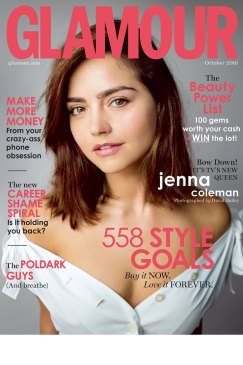 Although the number of Glamour’s paid subscribers has remained stable over the last three years, at around 2.2 million, Editor Samantha Barry said it was time for the publication to break away from the printed page.The New York Times 11.2018https://www.nytimes.com/2018/11/20/business/media/glamour-magazine-ends-monthly-print-publication.html?utm_source=Daily+Lab+email+list&utm_campaign=4867bf1efb-dailylabemail3&utm_medium=email&utm_term=0_d68264fd5e-4867bf1efb-396123901Image credit:https://fashionandstylepolice.files.wordpress.com/2016/09/glamour_oct_2016_cover_revised-colour-version_jenna.jpg